Влагосборники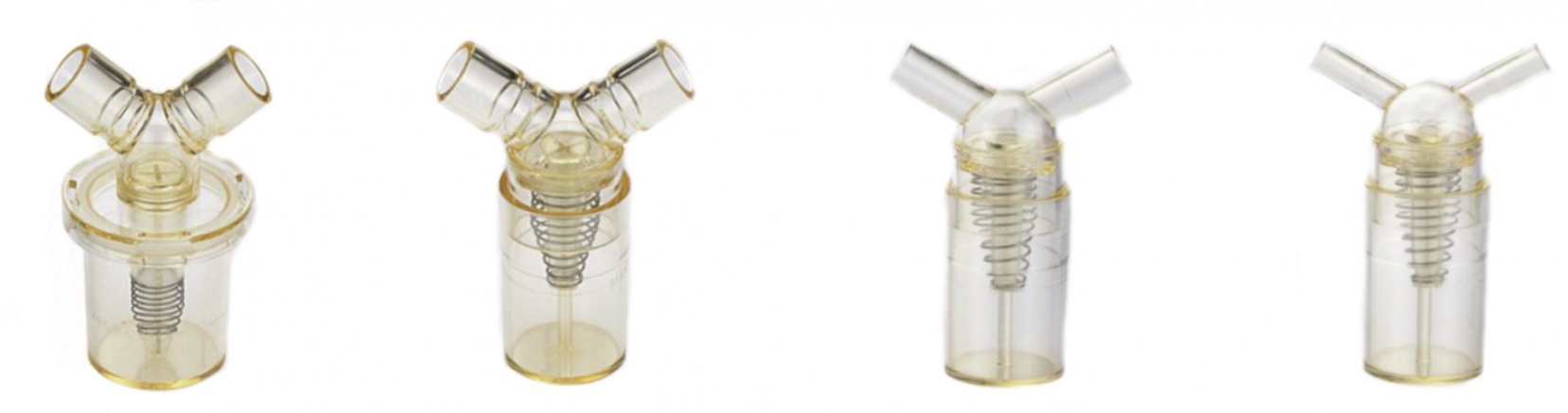 Бренд:KranzСтрана-производитель:КитайПодробнее о производителе
    АртикулVD-313003VD-313003-1VD-313003-2VD-313003-4VD-313013-2VD-313023-2АналогBIRDBIRDF&PF&PF&PF&PМатериалPSUPCPSUPCPSUPSUИспользованиемногоразовоемногоразовоемногоразовоемногоразовоемногоразовоемногоразовоеКоннектор22M/15F22M/15F22M/15F22M/15F15M10MОбъем (см2)565630303030Вес (г)707065656050Количество в упаковке100 шт./кор.100 шт./кор.100 шт./кор.100 шт./кор.100 шт./кор.100 шт./кор.